Во исполнение постановлений Правительства Республики Саха (Якутия) от 17.10.2022 г. № 640 «Об увеличении фонда оплаты труда отдельных категорий работников бюджетной сферы Республики Саха (Якутия) в 2022 году» и от 11.11.2022 г. № 670 «О внесении изменений в Положение об оплате труда работников государственных учреждений, подведомственных Министерству культуры и духовного развития Республики Саха (Якутия), утвержденное постановлением Правительства Республики Саха (Якутия) от   30 августа 2022 г. № 521 п о с т а н о в л я ю:Внести следующие изменения в постановление главы от 30 декабря 2020 г. № 01-03-738/0 «Об утверждении Положения об оплате труда работников муниципальных учреждений МО «Ленский район» Республики Саха (Якутия)»:В пункте 2.2.  раздела 2 «Порядок и условия оплаты труда работников культуры МКУ «ЛРУК»» приложения 3 таблицу изложить в следующей редакции: В пункте 2.2.  раздела 2 «Порядок и условия оплаты труда работников МКУ «Муниципальный архив», исполняющих отдельные государственные полномочия поселений органов местного самоуправления в области архивного дела муниципального образования «Ленский район», приложения 5 таблицу изложить в следующей редакции:Главному специалисту управления делами (Иванская Е.С.) опубликовать данное постановление в официальных средствах массовой информации.Настоящее постановление вступает в силу со дня его официального опубликования и распространяется на правоотношения, возникшие                         с 01 сентября 2022 года.4. Контроль   исполнения данного постановления   возложить на заместителя главы по инвестиционной и экономической политике Черепанова А.В.Муниципальное образование«ЛЕНСКИЙ РАЙОН»Республики Саха (Якутия)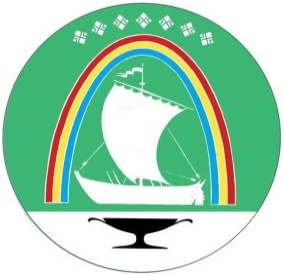 Саха Өрөспүүбүлүкэтин «ЛЕНСКЭЙ ОРОЙУОН» муниципальнайтэриллиитэПОСТАНОВЛЕНИЕ                  УУРААХг. Ленск                      Ленскэй кот «  21  »       ноября         2022 года                     № 01-03-753/2от «  21  »       ноября         2022 года                     № 01-03-753/2О внесении изменений в постановление главыот 30 декабря 2020 г. № 01-03-738/0Профессиональная группа/квалификационный уровеньРазмер оклада (должностного оклада), рублейДолжности работников ведущего звенаДолжности работников ведущего звена1 квалификационный уровень10 1242 квалификационный уровень10 7323 квалификационный уровень11 1364 квалификационный уровень11 7445 квалификационный уровень12 147Должности работников руководящего звенаДолжности работников руководящего звена1 квалификационный уровень12 3332 квалификационный уровень13 5643 квалификационный уровень14 799Профессиональная группа/квалификационный уровеньРазмер оклада (должностного оклада), руб.Должности специалистов профессиональной квалификационной группы третьего уровняДолжности специалистов профессиональной квалификационной группы третьего уровня1 квалификационный уровень10 3582 квалификационный уровень10 8763 квалификационный уровень11 3944 квалификационный уровень11 8085 квалификационный уровень12 224Должности специалистов профессиональной квалификационной группы четвертого уровняДолжности специалистов профессиональной квалификационной группы четвертого уровня1 квалификационный уровень13 3212 квалификационный уровень13 987Глава	Ж.Ж.Абильманов